Suicide High Risk Patient Enhancements (SHRPE 2.0)DG*5.3*1047Deployment, Installation, Back-Out, and Rollback Guide (DIBRG)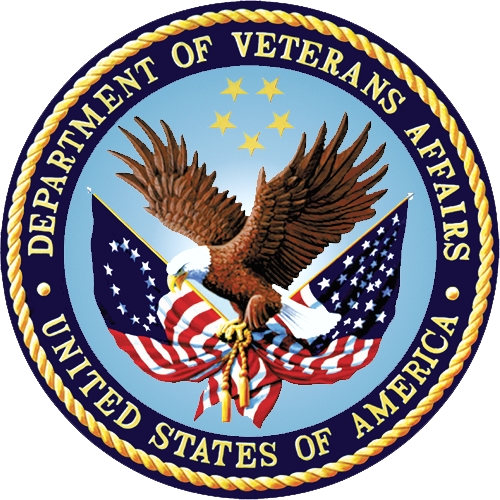 Department of Veterans AffairsAugust 2021Version 1.0Revision HistoryTable of Contents1	Introduction	11.1	Scope	11.2	Purpose	21.3	Dependencies	21.4	Constraints	22	Roles and Responsibilities	33	Deployment	43.1	Timeline	43.2	Site Readiness Assessment	43.2.1	Deployment Topology (Targeted Architecture)	43.2.2	Site Information (Locations, Deployment Recipients)	43.2.3	Site Preparation	43.3	Resources	43.3.1	Facility Specifics	53.3.2	Hardware	53.3.3	Software	53.3.4	Communications	63.3.4.1	Deployment/Installation/Back-Out Checklist	64	Installation	74.1	Pre-Installation and System Requirements	74.2	Platform Installation and Preparation	74.3	Download and Extract Files	74.4	Database Creation	74.5	Installation Scripts	74.6	Cron Scripts	74.7	Access Requirements and Skills Needed for the Installation	74.8	Installation Procedure	84.9	System Configuration	84.10	Database Tuning	85	Back-Out Procedure	95.1	Back-Out Strategy	95.1.1	Mirror Testing or Site Production Testing	95.1.2	After National Release but During the Designated Support Period	105.1.3	After National Release and Warranty Period	105.2	Back-Out Considerations	105.2.1	Load Testing	105.2.2	User Acceptance Testing	105.3	Back-Out Criteria	115.4	Back-Out Risks	115.5	Authority for Back-Out	115.6	Back-Out Procedure	115.7	Back-Out Verification Procedure	126	Rollback Procedure	136.1	Rollback Considerations	136.2	Rollback Criteria	136.3	Rollback Risks	136.4	Authority for Rollback	136.5	Rollback Procedure	136.6	Rollback Verification Procedure	137	Appendix A:  Acronyms	14List of TablesTable 1: DIBRG Roles and Responsibilities	3Table 2: Site Preparation	4Table 3: Facility Specific Features	5Table 4: Hardware Specifications	5Table 5: Software Specifications	5Table 6: Deployment/Installation/Back-Out Checklist	6Table 7: Acronyms List	14IntroductionThis document describes the Deployment, Installation, Back-out, and Rollback Plan for new products going into the Department of Veterans Affairs (VA) Enterprise. The plan includes information about system support, issue tracking, escalation processes, and roles and responsibilities involved in all those activities. Its purpose is to provide clients, stakeholders, and support personnel with a smooth transition to the new product or software, and should be structured appropriately, to reflect particulars of these procedures at a single or at multiple locations.Per the Veteran-focused Integrated Process (VIP) Guide, the Deployment, Installation, Back-out, and Rollback Plan is required to be completed prior to Critical Decision Point 2 (CD2).ScopeThis document describes how to deploy and install the Veterans Information Systems and Technology Architecture (VistA) Registration patch DG*5.3*1047, as well as how to back-out the product and rollback to a previous version or data set. This document is a companion to the project charter and management plan for this effort.This patch DG*5.3*1047: Introduces the new report Potential Presumptive Psychosis Patient Report [DG POTEN PRESUMPT PSYCHOSIS] to identify patients who have been registered in VistA using the Presumptive Psychosis (PP) 'workaround' process since 38 United States Code (USC) 1702 was passed on 3/14/2013. The report is to be used by Registration/Enrollment users to identify PP patients without PP category and select the PP category for them.Implements two modifications to support benefits provided by the Deborah Sampson Act for all Former Service Members (FSM) including those eligible for Other Than Honorable (OTH) benefits. Per the Deborah Sampson Act, FSMs who experienced Military Sexual Trauma (MST) are eligible for the full range of MST-related care, both mental health and other medical care.The patch adds MST information to the Former OTH Patient Reports. This will assist billing staff in proper billing of these patients after Veterans Benefits Administration (VBA) adjudication.The patch also adds a notification and a reminder about necessity to perform MST screening in the pop-up window that is displayed when the Computerized Patient Record System (CPRS) user clicks on the OTH button for OTH patients with the OTH Emergent (OTH-90) care type.To meet the objectives of these enhancements, the solution: Creates new option Potential Presumptive Psychosis Patient Report [DG POTEN PRESUMPT PSYCHOSIS] and introduces the new routine DGPOTEN that implements this report. Modifies DG routines DGOTHFSM and DGOTHFS4 to add MST information to the code that supports the Former OTH Patient Eligibility Change Report [IB OTH FSM ELIG. CHANGE REPORT].Modifies DG routine DGPPDRX to display either Return to Medication or Partial in the header of the Patient's Released Prescription section of the Presumptive Psychosis Patient Detail Report [DG PRESUMP. PSYCH. PAT. DETAIL].Modifies DG routine DGOTHBTN to add notification and a reminder about necessity to perform MST screening in the pop-up window that is displayed in the CPRS.PurposeThe purpose of this plan is to provide a single, common document that describes how, when, where, and to whom the VistA Registration patch DG*5.3*1047 will be deployed and installed, as well as specific instructions for how it is backed out and rolled back, if necessary. The plan also identifies resources, a communication plan, and a rollout schedule.DependenciesThis patch modifies routines implemented by previous Registration application patch and therefore:DG*5.3*1035 must be installed before DG*5.3*1047ConstraintsThis patch should be installed in all VA VistA production sites. This patch is intended for a fully patched VistA system. Its installation will not noticeably impact the production environment.Roles and ResponsibilitiesTable 1: DIBRG Roles and ResponsibilitiesDeploymentThe deployment is planned as a national rollout. This section provides the schedule and milestones for the deployment.TimelineThe duration of deployment and installation is 30 days. A detailed schedule will be provided during the build.Site Readiness AssessmentThis section discusses the locations that will receive the DG*5.3*1047 patch deployment.Deployment Topology (Targeted Architecture)The VistA Registration patch DG*5.3*1047 should be installed in all VA VistA production sites.Site Information (Locations, Deployment Recipients)The test sites for IOC testing are:West Palm Beach VA Medical Center (West Palm Beach, Florida)North Florida/South Georgia Veterans Health System (Gainesville, Florida) Washington VA Medical Center (Washington, DC)Upon national release, all VAMCs are expected to install this patch prior to or on the compliance date. The software will be distributed via the VA Software Download Directory.Site PreparationNo site-specific preparations are needed for this patch (Table 2). The VA sites should follow the standard procedure they are using now for installation of VistA patches.Table 2: Site PreparationResourcesThere are no additional resources required for installation of the patch.Facility SpecificsThere are no facility-specific features required for deployment of this patch (Table 3).Table 3: Facility Specific FeaturesHardwareThere are no special requirements regarding new or existing hardware capability. Existing hardware resources will not be impacted by the changes in this project.Table 4 describes hardware specifications required at each site prior to deployment.Table 4: Hardware SpecificationsSoftwareTable 5 describes the software specifications required at each site prior to deployment.Table 5: Software SpecificationsPlease see Table 1: DIBRG Roles and Responsibilities for details about who is responsible for preparing the site to meet these software specifications.Communications The sites that are participating in field testing IOC will use the “Patch Tracking” message in Outlook to communicate with the SHRPE team, the developers, and product support personnel.Deployment/Installation/Back-Out ChecklistThe Release Management team will deploy the patch DG*5.3*1047, which is tracked nationally for all VAMCs in the National Patch Module (NPM) in FORUM. FORUM automatically tracks the patches as they are installed in the different VAMC production systems. One can run a report in FORUM to identify when the patch was installed in the VistA production at each site. A report can also be run to identify which sites have not currently installed the patch in their VistA production system. Therefore, this information does not need to be manually tracked in Table 6.Table : Deployment/Installation/Back-Out ChecklistInstallationPre-Installation and System RequirementsDG*5.3*1047, a patch to the existing VistA Registration 5.3 package, is installable on a fully patched Massachusetts General Hospital Utility Multi-Programming System (MUMPS) VistA system and operates on top of the VistA environment provided by the VistA infrastructure packages. The latter provides utilities that communicate with the underlying operating system and hardware, thereby providing Registration independence from variations in hardware and operating system.Platform Installation and PreparationRefer to the DG*5.3*1047 Patch Description on the NPM in FORUM for the detailed installation instructions. These instructions would include any pre-installation steps, if applicable.Download and Extract FilesRefer to the DG*5.3*1047 documentation on the NPM to find related documentation that can be downloaded.Note: DG*5.3*1047 (Registration) is bundled with IB*2.0*701 (Integrated Billing) in host file DG_53_P1047.KID.The combined build for DG*5.3*1047 and IB*2.0*701 will be distributed as a host file DG_53_P1047.KID and can be downloaded from the VA Software Download Directory.Database CreationThe patch is applied to an existing MUMPS VistA database.Installation ScriptsRefer to the DG*5.3*1047 Patch Description in the NPM for installation instructions.Cron ScriptsNo Cron scripts are needed for the DG*5.3*1047 installation.Access Requirements and Skills Needed for the InstallationAccess to the National VA Network, as well as the local network of each site to receive DG patches, is required to perform the installation, as well as authority to install patches.Knowledge of, and experience with, the Kernel Installation and Distribution System (KIDS) software is required. For more information, see Section V, Kernel Installation and Distribution System, in the Kernel 8.0 & Kernel Toolkit 7.3 Systems Management Guide.Installation ProcedureRefer to the DG*5.3*1047 Patch Description in the NPM in FORUM for detailed installation instructions.After installation, the user verifies installation results by using the “Install File Print” menu option in the “Utilities” submenu of the KIDS.Also refer to the DG*5.3*1047 documentation on the NPM for detailed installation instructions. These instructions include any post-installation steps, if applicable.System ConfigurationNo system configuration changes are required for this patch.Database TuningNo reconfiguration of the VistA database, memory allocations, or other resources is necessary.Back-Out ProcedureBack-out pertains to a return to the last known good operational state of the software and appropriate platform settings.The patch adds the new menu option Potential Presumptive Psychosis Patient Report [DG POTEN PRESUMPT PSYCHOSIS] to the system and adds it to the Presumptive Psychosis Reports [DG PRESUMP. PSYCHOSIS REPORTS] menu parent menu.Back-out of DG*5.3*1047 will require:Removing the new menu option Potential Presumptive Psychosis Patient Report [DG POTEN PRESUMPT PSYCHOSIS] from the Presumptive Psychosis Reports [DG PRESUMP. PSYCHOSIS REPORTS] menu parent menu and from the system.While this can be achieved by installing the backup build created during installation, using this approach can be impossible for the following:The backup build was not created during installation.The backup host file was lost.The VistA patches, that were installed after DG*5.3*1047, modified components that were used by and DG*5.3*1047. This can cause errors in the system after back-out.If a site decides to back-out this patch, the site should contact the Enterprise Service Desk (ESD) to submit a ticket; the development team will assist with the process.The back-out process is to be performed by persons with programmer-level access, and in conjunction with the SHRPE Team.Back-Out StrategyAlthough it is unlikely due to care in collecting, elaborating, and designing approved user stories, followed by multiple testing stages such as the Developer Unit Testing, Component Integration Testing, Software Quality Assurance (SQA) Testing, and User Acceptance Testing (UAT), a back-out decision due to major issues with this patch could occur. A decision to back out could be made during site Mirror Testing, Site Production Testing, or after National Release to the field VAMCs. The best strategy decision is dependent on the severity of the defects and the stage of testing during which the decision is made.Mirror Testing or Site Production TestingIf during Mirror testing or Site Production Testing, a new version of a defect correcting test patch is produced, retested, and successfully passes development team testing, it will be resubmitted to the site for testing. If the patch produces catastrophic problems, a new version of the patch can be used to restore the build components to their pre-patch condition.After National Release but During the Designated Support PeriodThe decision to back out a specific release needs to be made in a timely manner. Catastrophic failures are usually known early in the testing process, within the first two or three days. Sites are encouraged to perform all test scripts to ensure new code is functioning in their environment, with their data. A back-out should only be considered for critical issues or errors. The normal or an expedited, issue-focused patch process can correct other bugs.The general strategy for SHRPE VistA functionality rollback will likely be to repair the code with another follow-on patch.If any issues with SHRPE VistA software are discovered after it is nationally released and within the 90-day warranty period window, the SHRPE development team will research the issue and provide guidance for any immediate, possible workaround. After discussing the defect with VA and receiving their approval for the proposed resolution, the SHRPE development team will communicate guidance for the long-term solution.The long-term solution will likely be the installation of a follow-up patch to correct the defect, a follow-up patch to remove the SHRPE updates, or a detailed set of instructions on how the software can be safely backed out of the production system.After National Release and Warranty PeriodAfter the support period, the VistA Maintenance Program would produce the new patch, either to correct the defective components or restore the build components to their original pre-patch condition.Back-Out ConsiderationsIt is necessary to determine if a wholesale back-out of the patch DG*5.3*1047 is needed or if a better course of action is needed to correct through a new version of the patch (if prior to national release) or a subsequent patch aimed at specific areas modified or affected by the original patch (after national release). A wholesale back-out of the patch will still require a new version (if prior to national release) or a subsequent patch (after national release). If the back-out is post-release of patch DG*5.3*1047, this patch should be assigned the status of “Entered in Error” in Forum’s NPM.Load TestingNo load testing is required for patch DG*5.3*1047.User Acceptance TestingThe results will be provided upon the completion of the UAT.Back-Out CriteriaBack-out criteria includes the following: the project is canceled, the requested changes implemented by DG*5.3*1047 are no longer desired by VA OIT, or the patch produces catastrophic problems.Back-Out RisksBy backing out the DG*5.3*1047 patch, the local facility:Will not be able to use the new enhancements made to the Patient's Released Prescription section of the Presumptive Psychosis Patient Detail Report [DG PRESUMP.PSYCH. PAT. DETAIL].Will not be able to use the new report Potential Presumptive Psychosis Patient Report [DG POTEN PRESUMPT PSYCHOSIS] to identify patients who have been registered in VistA using the PP 'workaround' process since 38 USC.Will not be able to use the functionality that supports the Deborah Sampson Act for Former Service Members.Authority for Back-OutThe order would come from the Portfolio Director, VA Project Manager, and Business Owner. Health Product Support will work to identify the problem and assist with implementation. This should be done in consultation with the development team and project stakeholders.Back-Out ProcedureThe rollback plan for VistA applications is complex and not a “one size fits all” solution. The general strategy for a VistA rollback is to repair the code with a follow-up patch. The development team recommends that sites log a ticket if it is a nationally released patch.The DG*5.3*1047 patch contains the following components:The following pre-existing routines can be restored by the back-out patch that needs to be designed for this:DGOTHBT2DGOTHBTNDGOTHFS4DGOTHFSMDGPPDRXNote: These routines can be modified by another patch that follows the DG*5.3*1047. Restoring routines to their pre-DG*5.3*1047 version without taking into account a possibility of changes after the release of DG*5.3*1047 might potentially cause issues.The new routine DGPOTEN can be removed by the back-out patch that needs to be designed for this.Note: This routine can be modified by another patch that follows the DG*5.3*1047. Removing the routine without considering a possibility of changes after the release of DG*5.3*1047 might potentially cause issues.The new Potential Presumptive Psychosis Patient Report [DG POTEN PRESUMPT PSYCHOSIS] can be removed by the back-out patch that needs to be designed for this.Note: This option can be used or modified by another patch that follows the DG*5.3*1047. Removing the option without considering a possibility of using it by other patches after the release of DG*5.3*1047 might potentially cause issues.Back-Out Verification ProcedureIf the special back-out patch is used, then successful back-out is confirmed by verification that the back-out patch was successfully installed.Rollback ProcedureRollback pertains to data. This patch adds a new report, makes changes to the exiting reports, and supports CPRS functionality that displays VistA data on the CPRS screen. Thus DG*5.3*1047 changes per se don’t change data on the site, they only reflect data. Therefore, data rollback is not relevant for this patch.Rollback ConsiderationsNot applicable.Rollback CriteriaNot applicable.Rollback RisksNot applicable.Authority for RollbackNot applicable.Rollback ProcedureNot applicable.Rollback Verification ProcedureNot applicable.Appendix A:  AcronymsTable : Acronyms ListDateVersionDescriptionAuthor08/18/20211.0Initial releaseLiberty IT SolutionsIDTeamPhase / RoleTasksProject Phase (See Schedule)1VA Office of Information and Technology, VA OIT Health Product Support & Project Management Office (PMO)DeploymentPlan and schedule deployment (including orchestration with vendors).Planning2Local Individual Veterans Administration Medical Center (VAMC)DeploymentDetermine and document the roles and responsibilities of those involved in the deployment.Planning3Field Testing (Initial Operating Capability (IOC)), Health Product Support Testing & VIP Release Agent ApprovalDeploymentTest for operational readiness.Testing4Health Product Support and Field OperationsDeploymentExecute deployment.Deployment5Regional ITInstallationPlan and schedule installation.Deployment6VIP Release AgentInstallationObtain authority to operate and that certificate authority security documentation is in place.Deployment7The VA’s SHRPE teamInstallationsCoordinate knowledge transfer with the team responsible for user training.Deployment8VIP release Agent, Health Product Support & the development teamBack-outConfirm availability of back-out instructions and back-out strategy (what are the criteria that trigger a back-out).Deployment9SHRPE TeamPost-DeploymentHardware, Software, and System Support.WarrantySite/OtherProblem/Change NeededFeatures to Adapt/Modify to New ProductActions/StepsOwnerN/AN/AN/AN/AN/ASiteSpace/RoomFeatures NeededOtherN/AN/AN/AN/ARequired HardwareModelVersionConfigurationManufacturerOtherExisting VistA systemN/AN/AN/AN/AN/ARequired SoftwareMakeVersionConfigurationManufacturerOtherFully patched Registration package within VistAN/A5.3N/AN/AN/ADG*5.3*1035N/ANationally released versionN/AN/AN/AActivityDayTimeIndividual Who Completed TaskDeployN/AN/AN/AInstallN/AN/AN/ABack-OutN/AN/AN/AAcronymMeaningCPRSComputerized Patient Record SystemESDEnterprise Service DeskDIBRGDeployment, Installation, Back-Out, and Rollback GuideFSMFormer Service MembersIBIntegrated BillingIOCInitial Operating CapabilityITInformation TechnologyKIDSKernel Installation and Distribution SystemMUMPSMassachusetts General Hospital Utility Multi-Programming SystemN/ANot ApplicableNPMNational Patch ModuleOITOffice of Information & TechnologyOTHOther Than HonorablePMOProject Management OfficePOCPoint of ContactPPPresumptive PsychosisSHRPESuicide High Risk Patient EnhancementsSQASoftware Quality AssuranceUATUser Acceptance TestingUSCUnited States CodeVADepartment of Veterans AffairsVAMCVeterans Administration Medical CentersVBAVeterans Benefits AdministrationVIPVeteran-focused Integrated ProcessVistAVeterans Health Information Systems and Technology Architecture 